Производственная практика во время дистанционного обученияв группе по профессии «Мастер по обработке цифровой информации»срок обучения 10 месяцевПМ 01 «Ввод и обработка цифрой информации»Раздел 3. Технологии обработки графической информацииТема 4. Технологии обработки числовой информацииПрактическое задание №4Работа в электронных таблицах MS ExcelТема работы: Решение задач с помощью простейших формул, функций различных категорий. Относительная, абсолютная и смешанная адресация. Копирование, перемещение, редактирование формул. Работа с листами. Форматирование листа. Редактирование листа.Задание 1. Решение задач с помощью простейших формул. Используя набор данных «Территория и население по континентам» составить таблицу и выяснить минимальную и максимальную плотность населения в 1970 году и в 1989 году, суммарную площадь всех континентов.Данные к заданиюТерритория и население по континентамТерритория Австралии и Океании — 8,5 млн. кв. км. Плотность населения в Африке в 1989 г. была 21 человек на кв. км. Население Европы в 1989 г. составило 701 млн. человек. Территория Южной Америки — 17,8 млн. кв. км. Население Северной и Центральной Америки в 1989 г. составило 422 млн. человек. Плотность населения в Северной и Центральной Америке в 1970 г. была 13 человек на кв. км. Территория всего мира — 135,8 млн. кв. км. Плотность населения в Австралии и Океании в 1989 г. была 3 человека на кв. км. Население Южной Америки в 1989 г. составило 291 млн. человек. Территория Африки — 30,3 млн. кв. км. Население Австралии и Океании в 1989 г. составило 26 млн. человек. Плотность населения во всем мире в 1970 г. была 27 человек на кв. км. Территория Азии — 44,4 млн. кв. км. Население всего мира в 1989 г. составило 5201 млн. человек. Территория Северной и Центральной Америки — 24,3 млн. кв. км. Население Азии в 1970 г. составило 2161 млн. человек. Плотность населения в Европе в 1989 г. была 67 человек на кв. км. Плотность населения в Азии в 1970 г. была 49 человек на кв. км. Население Африки в 1970 г. составило 361 млн. человек. Население Австралии и Океании в 1970 г. составило 19 млн. человек. Население Южной Америки в 1970 г. составило 190 млн. человек. Плотность населения в Африке в 1970 г. была 12 человек на кв. км. Население Северной и Центральной Америки в 1970 г. составило 320 млн. человек. Плотность населения в Южной Америке в 1970 г. была 11 человек на кв. км. Население Африки в 1989 г. составило 628 млн. человек. Плотность населения в Австралии и Океании в 1970 г. была 2 человека на кв. км. Население Европы в 1970 г. составило 642 млн. человек. Плотность населения во всем мире в 1989 г. была 38 человек на кв. км. Территория Европы — 10,5 млн. кв. км. Плотность населения в Северной и Центральной Америке в 1989 г. была 17 человек на кв. км. Плотность населения в Европе в 1970 г. была 61 человек на кв. км. Население Азии в 1989 г. составило 3133 млн. человек. Плотность населения в Южной Америке в 1989 г. была 16 человек на кв. км. Население всего мира в 1970 г. составило 3693 млн. человек. Плотность населения в Азии в 1989 г. была 71 человек на кв. км.Задание 2. Решение задач с помощью простейших формул, функций различных категорий. Заполнить таблицу, используя функции математических категорий.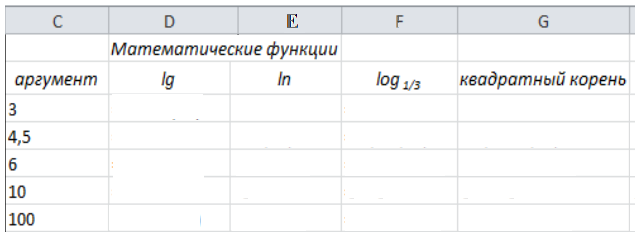 Задание 3. Решение задач с помощью статистических функций. Дана матрица случайных чисел. Заполните ячейки K12-K22 соответствующими формулами.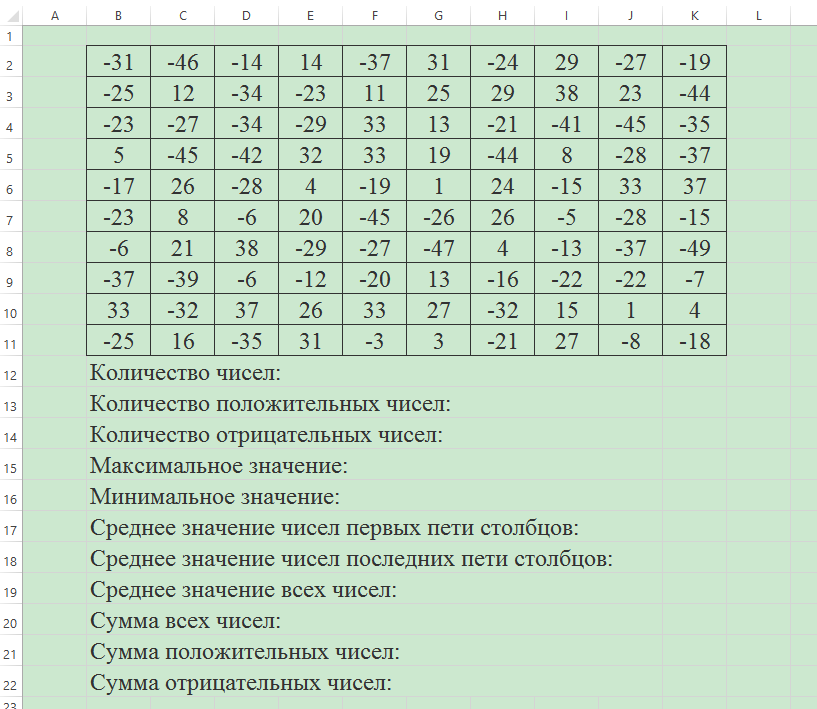 Задание 4. Решение задач с помощью логических функций. Произведите расчет премии работникам предприятия. Ключевые условия, от которых зависит размер премии:величина обычной премии, которую получат все сотрудники без исключения – 3 000 руб.;сотрудницам женского пола положена повышенная премия – 7 000 руб.;молодым сотрудникам (младше 1984 г. рождения) положена повышенная премия – 7 000 руб.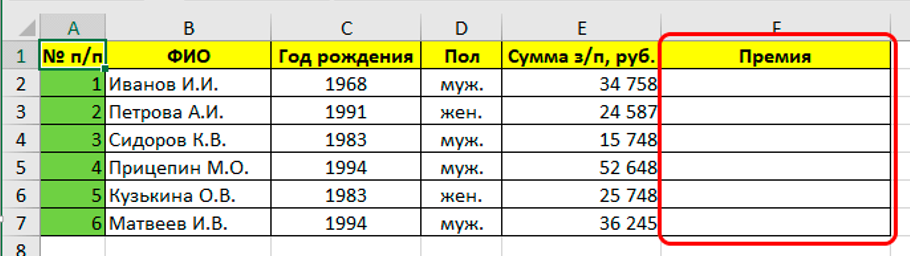 Задание 3. Решение задач с применением абсолютной и относительной адресации. Копирование формул. Работа с листами. Редактирование и форматирование листа. Условное форматирование. Оформить таблицу и произвести финансовые расчеты, придерживаясь алгоритму решения данной задачи.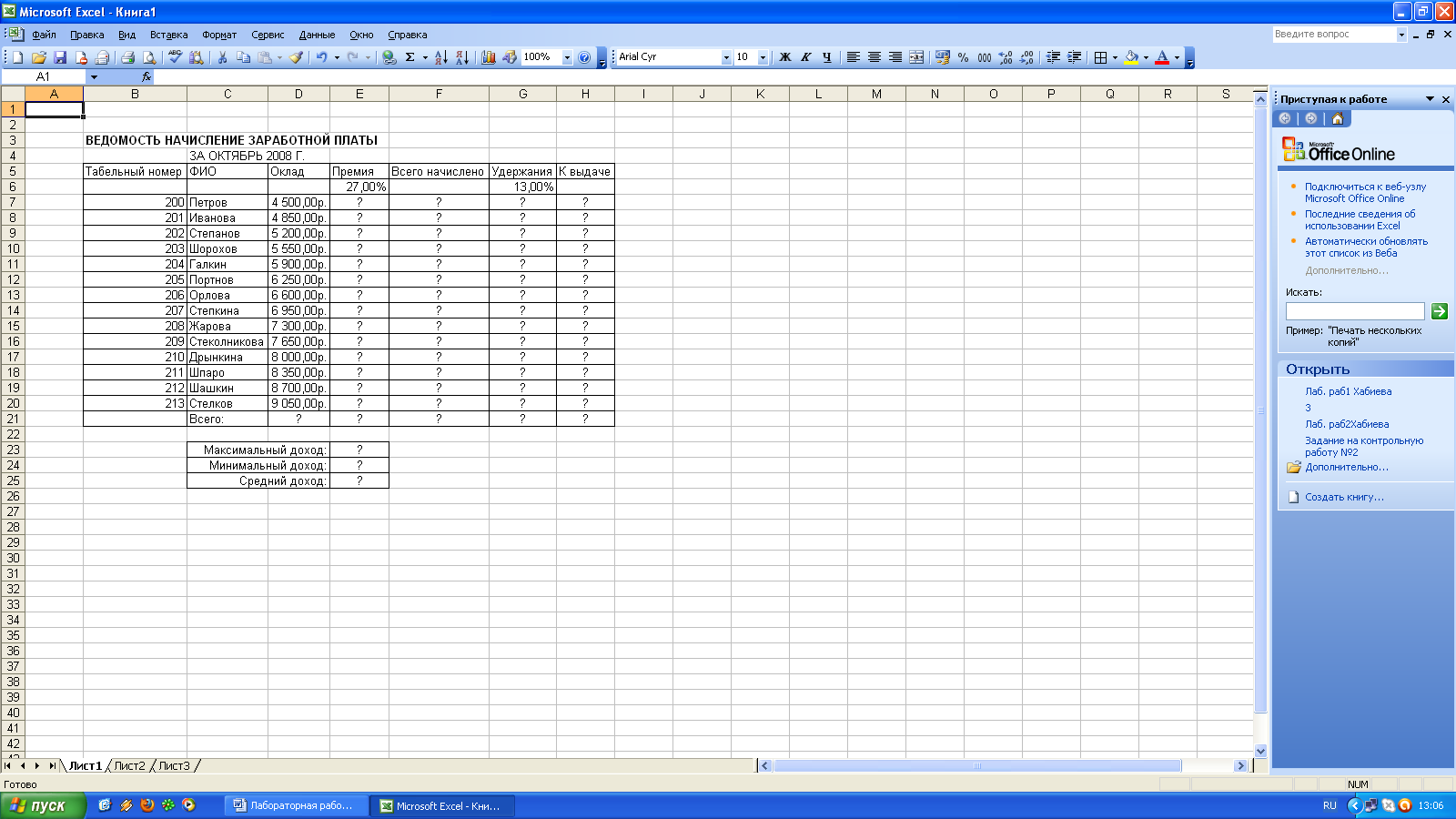 Ход решения задачиПроизвести расчеты по приведенным формулам.Премия = Оклад * %ПремииВсего начислено = Оклад + ПремияУдержания = Всего начислено * %УдержанияК выдаче = Всего начислено – УдержанияПереименовать ярлык Листа 1, присвоив ему имя «Зарплата за октябрь»Скопировать содержимое листа «Зарплата за октябрь» на новый лист, присвоить скопированному листу название «Зарплата за ноябрь». Исправить название месяца в названии таблицы.Изменить значение премии на 32%. Убедится, что был произведен перерасчет формул.Между колонками «Премия» и «Всего начислено» вставить новую колонку «Доплата» и рассчитать значение доплаты по формуле (Значение доплаты принять равным 5%)Доплата = Оклад * %ДоплатыИзменить формулу для расчета значений колонки «Всего начислено»:Всего начислено = Оклад + Премия + ДоплатаПровести условное форматирование значений колонки «К выдаче». Установить формат вывода значений между 7000 и 10000 – зеленым цветом, меньше 7000 – красным, больше или равно – синим цветом шрифта.Сохранить электронную книгу под именем Зарплата.  Производственная практика во время дистанционного обученияв группе по профессии «Мастер по обработке цифровой информации»срок обучения 10 месяцевПМ 01 «Ввод и обработка цифрой информации»22.05.2020 - ПятницаРаздел 2. Технологии обработки текстовой и числовой информацииТема 3. Технологии обработки числовой информацииПрактическое задание №5Технология обработки числовой информацииТема работы: Построение, редактирование и форматирование диаграмм. Построение математических графиков. Решение задач на условное форматированиеЗадание 1. Построение, редактирование и форматирование диаграмм. Представить данные в виде круговой диаграммы: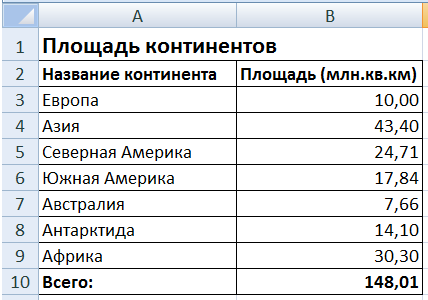 Задание 2. Построение, редактирование и форматирование диаграмм. Представить данные в виде гистограммы.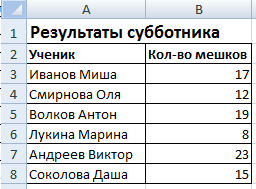 Задание 3. Построение, редактирование и форматирование диаграмм. Представить данные в виде двухрядной линейчатой диаграммы: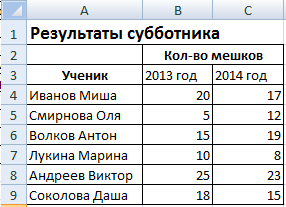 Задание 4. Построение, редактирование и форматирование диаграмм. Дана таблица расчета горючесмазочных материалов (ГСМ). Оформить ее в электронной таблице Excel. 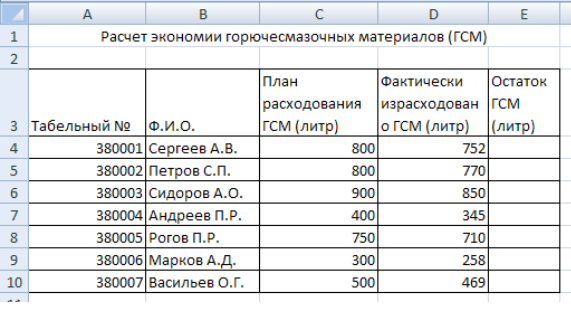 Выполнить следующие:Подсчитать суммы по формуле: = План расходования ГСМ – Фактически израсходовано ГСМ.По данным столбцов ФИО, План расходования ГСМ, Фактически израсходовано ГСМ построить гистограмму.По данным ФИО и Остатки ГСМ построить круговую диаграмму.Задание 5. Построение математических графиков. Построить графики функций: у = х3, у = 2х для х в диапазоне [-4;4] с шагом 1и у = -2х2-2х+5 для х в диапазоне [-4;3] с шагом 0,5.Задание 6. Построение математических графиков. С помощью математических функций, построить изображение «Зонтик».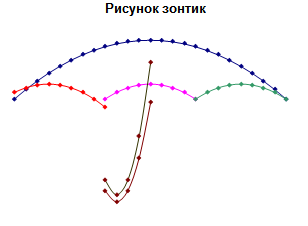 Приведены функции, графики которых участвуют в этом изображении:у1= -1/18х2 + 12, х[-12;12] y2= -1/8х2 +6, х[-4;4]y3= -1/8(x+8)2 + 6, х[-12; -4]y4= -1/8(x-8)2 + 6, х[4; 12]y5= 2(x+3)2 – 9, х[-4;0]y6=1.5(x+3)2 – 10, х[-4;0]Порядок выполнения действий:В ячейке А1 внести обозначение переменной хЗаполнить диапазон ячеек А2:А26 числами от -12 до 12 с шагом 1, используя функцию автозаполнения.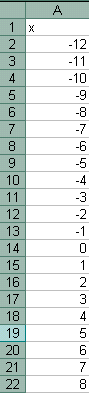 Последовательно для каждого графика функции будем вводить формулы.Для у1= -1/18х2 + 12, х[-12;12]Устанавливаем курсор в ячейку В1 и вводим у1  В ячейку В2 вводим формулу   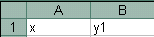 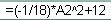 Нажимаем Enter на клавиатуре Автоматически происходит подсчет значения функции. Растягиваем формулу до ячейки В26 Аналогично в ячейку С10 (т.к значение функции находим только на отрезке х[-4;4])  вводим формулу для графика функции y2= -1/8х2 +6.и.т.д.  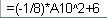 В результате должна получиться следующая электронная таблица: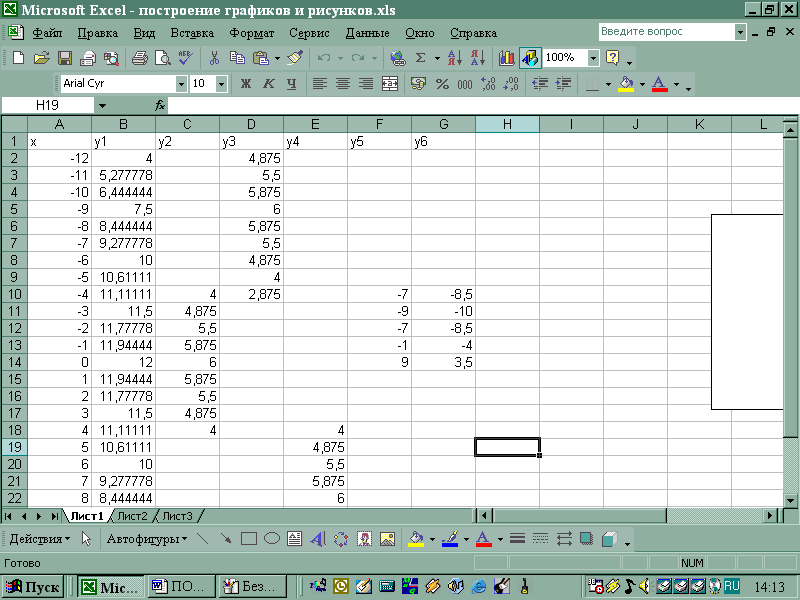 После того, как все значения функций подсчитаны, можно строить графики этих функций.Выделяем диапазон ячеек А1:G26На панели инструментов выбираем меню Вставка → Диаграмма.В окне Мастера диаграмм выберите Точечная → Выбрать нужный вид→ Нажать Ok.В результате должен получиться следующий рисунок: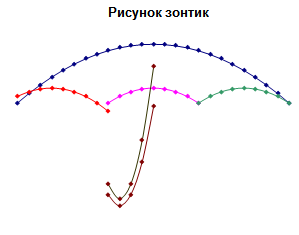 Задание 7. Построение математических графиков. С помощью математических функций, построить изображение «Лягушка».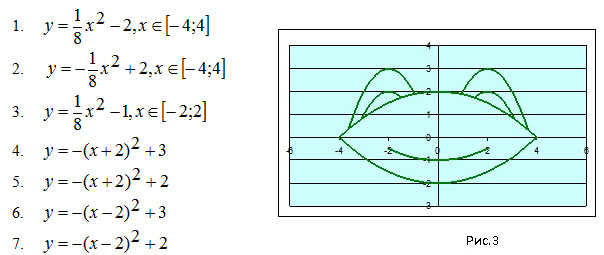 Задание 9. Решение задач на условное форматирование. Создайте таблицу, приведенную ниже. 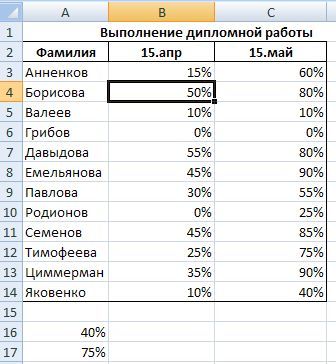 Создайте правило условного форматирования на основе формулы. Отформатируйте только те значения диапазона В3:В14, которые больше 40%, выделив их красной заливкой. Для этого активизируйте команду Главная – Стили – Условное форматирование – Создать правило. В диалоговом окне Создание правила форматирования выберите Использовать формулу и введите формулу =В3>$А$16. Перейдя в диалоговое окно Формат ячеек, установите нужный формат. Повторите указанные действия для диапазона С3:С14 и порога, записанного в ячейке А17.Задание 8. Структурирование документа Word. Создание оглавления документа. Колонтитулы. Подготовка документа к печати. Собрать все выполненные задания Word и Excel в один документ Word. В полученном документе с заданиями оформить титульный лист и вставить колонтитулы: верхний и нижний. В верхнем документе указать заголовки первого уровня, в нижнем, свою фамилию и имя, номер страницы. Вставить в документ оглавление.  Все задания прислать на почту мастеру производственного обучения по электронной почте: d.igor1706@gmail.com